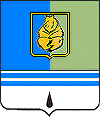 ПОСТАНОВЛЕНИЕАДМИНИСТРАЦИИ ГОРОДА КОГАЛЫМАХанты-Мансийского автономного округа – ЮгрыОт «_09_»_  октября  _ 2013 г.				                    № 2863Об утверждении муниципальной программы«Управление муниципальными финансами в городе Когалыме на 2014 - 2016 годы»В соответствии со статьей 179 Бюджетного кодекса Российской Федерации,  во исполнение постановления Администрации города Когалыма от 26.08.2013 №2514 «О муниципальных и ведомственных целевых программах», на основании распоряжения Администрации города Когалыма от 05.09.2013 №211-р «О разработке муниципальной программы «Управление муниципальными финансами в городе Когалыме на 2014-2016 годы»:1. Утвердить муниципальную программу «Управление муниципальными финансами в городе Когалыме на 2014-2016 годы» согласно приложению к настоящему постановлению.2. Комитету финансов Администрации города Когалыма (М.Г.Рыбачок)  направить в юридическое управление Администрации города Когалыма текст постановления и приложение к нему, его реквизиты, сведения об источнике официального опубликования в порядке и сроки, предусмотренные распоряжением Администрации города Когалыма от 19.06.2013 №149-р                      «О мерах по формированию регистра муниципальных нормативных правовых актов Ханты-Мансийского автономного округа - Югры для дальнейшего направления в Управление государственной регистрации нормативных правовых актов Аппарата Губернатора Ханты-Мансийского автономного округа - Югры. 3. Настоящее постановление вступает в силу с 01.01.2014.4. Опубликовать настоящее постановление и приложение к нему в официальном источнике опубликования  и разместить на официальном сайте Администрации города Когалыма в сети Интернет (www.admkogalym.ru).Глава Администрации города Когалыма			    В.И.СтепураСогласовано:зам. главы Администрации г.Когалыма		Т.И.Черныхпредседатель КФ					М.Г.Рыбачокначальник УЭ						В.И.Кравецначальник УИР					Т.К.Кузнецовначальник ЮУ						И.А.Леонтьевадиректор МКУ «УОДОМС»				М.В.ВладыкинаПодготовлено:начальник ОСБП КФ					Л.В.СкориковаРазослать: Т.И.Черных, УЭ, КФ, УИР.Приложение к постановлению Администрации  города Когалымаот 09.10.2013 №2863Муниципальная программа «Управление муниципальнымифинансами в городе Когалыме на 2014 - 2016 годы»Паспорт  Муниципальной программы1. Характеристика текущего состоянияфинансово-бюджетной сферы города КогалымаЭффективное и прозрачное управление муниципальными финансами является необходимым условием для повышения уровня и качества жизни населения, экономического роста, модернизации социальной сферы, и достижения других стратегических целей социально-экономического развития муниципального образования городской округ город Когалым (далее – город Когалым).Система управления муниципальными финансами города Когалыма постоянно развивается в соответствии с приоритетами, устанавливаемыми как на федеральном, так и региональном уровне. Основными задачами на всех  этапах бюджетных реформ оставались соблюдение бюджетного законодательства и исполнение бюджетных обязательств. В результате реализации мероприятий по реформированию бюджетного процесса в  систему управления муниципальными финансами стали внедряться такие инструменты бюджетного планирования, как:внедрение инструментов бюджетирования, ориентированного на результат, включая разработку муниципальных  целевых и ведомственных программ, переход от сметного финансирования учреждений к финансовому обеспечению муниципальных заданий на оказание муниципальных услуг;переход от годового к среднесрочному финансовому планированию, утверждению бюджета города на очередной финансовый год и плановый период в формате «скользящей трехлетки»;создание системы мониторинга качества финансового менеджмента, осуществляемого главными распорядителями средств бюджета города Когалыма.В результате реформы системы финансового обеспечения оказания  муниципальных услуг и совершенствования правового положения муниципальных учреждений, в настоящее время, в правовом статусе казённых функционирует 5 муниципальных учреждений, 27 бюджетных учреждений и 6 автономных учреждения.Доля расходов бюджета города Когалыма, формируемых в рамках программ, в общих расходах бюджета города Когалыма составила в 2012 году – 85,8%.В муниципальном образовании осуществлен переход к среднесрочному финансовому планированию путем составления бюджета города Когалыма на очередной финансовый год и на плановый период. Утверждение трехлетнего бюджета позволяет формулировать среднесрочные приоритетные задачи развития города Когалыма, оценивать необходимые ресурсы для их реализации и определять возможные источники этих ресурсов.В настоящее время большое внимание уделяется обеспечению прозрачности и открытости  бюджетного процесса. На официальном сайте Администрации города Когалыма в сети Интернет www.admkogalym.ru в разделе «Бюджет города Когалыма» размещается информация о деятельности Комитета финансов, информация об исполнении и плановых показателях бюджета города Когалыма, нормативно-правовая информация. Комитет финансов организует и обеспечивает работу по размещению информации о муниципальных учреждениях на официальном сайте www.bus.gov.ru. В 2011-2013 годах развитие бюджетной системы города Когалыма продолжилось в рамках городской целевой программы «Повышение эффективности бюджетных расходов муниципального образования городской округ город Когалым на период до 2013 года», утвержденной постановлением Администрации города Когалыма от 29.09.2011 №2424.В части управления муниципальным долгом в городе Когалыме утверждено Положение об управлении муниципальным долгом города Когалыма, в котором определены  задачи и принципы управления (решение Думы города Когалыма от 29.10.2010 №541-ГД). В настоящее время в городе Когалыме отсутствует муниципальный долг. В условиях недостаточности финансовых ресурсов бюджетная политика в городе Когалыме направлена на адаптацию бюджетных расходов к уровню доходов. Главной целью при этом является обеспечение выполнения и создание условий для оптимизации расходных обязательств города Когалыма. В условиях предельной ограниченности ресурсов актуальность оптимального расходования средств повышается.Несмотря на развитие в последние годы нормативно-правового регулирования и методического обеспечения бюджетных правоотношений, к настоящему времени процесс формирования целостной системы управления муниципальными  финансами еще не завершен. В настоящее время сохраняется ряд  нерешенных проблем, в том числе:отсутствие целостной системы стратегического планирования и, соответственно, слабая увязка между стратегическим и бюджетным планированием;отсутствие нормативно-методического обеспечения и практики долгосрочного бюджетного планирования;сохранение условий для неоправданного увеличения бюджетных расходов;недостаточная степень вовлеченности гражданского общества в обсуждение целей и результатов использования бюджетных средств.Изменения, внесенные в Бюджетный кодекс Российской Федерации Федеральным законом от 07.05.2013 №104-ФЗ,  дают необходимые правовые основания  для усиления программной ориентированности бюджета и повышения направленности бюджетного процесса на достижение поставленных целей и задач социально-экономического развития города Когалыма.Основные задачи на новый бюджетный цикл озвучены Президентом Российской Федерации 13.06.2013 в Бюджетном послании о бюджетной политике в 2014 – 2016 годах, среди них актуальнейшие для города Когалыма задачи:Обеспечение долгосрочной сбалансированности и устойчивости бюджета как базового принципа ответственной бюджетной политики при безусловном исполнении всех обязательств и выполнении задач, поставленных в указах Президента от 07.05.2012;Оптимизация структуры расходов бюджета;Развитие программно-целевых методов управления, в частности муниципальных программ;Повышение прозрачности бюджета и бюджетного процесса.Город Когалым переходит на программный принцип планирования и исполнения бюджета. Достижение запланированных стратегических целей, будет осуществляться на основе муниципальных программ. Муниципальная программа «Управление муниципальными финансами в городе Когалыме на 2014-2016 годы» направлена на урегулирование нерешенных проблем в сфере управления финансами города Когалыма.В целом Программа ориентирована на создание общих условий для всех участников бюджетного процесса.2. Цели, задачи и показатели их достижения Основной целью бюджетной политики, определенной в Бюджетном Послании Президента Российской Федерации о бюджетной политике в 2014-2016 годах, является обеспечение долгосрочной устойчивости бюджетной системы и повышение эффективности управления общественными финансами.В соответствии с указанными приоритетами выделена следующая основная цель Программы - обеспечение долгосрочной сбалансированности и устойчивости бюджетной системы, повышение качества управления муниципальными  финансами. Достижение цели Программы будет осуществляться путем решения соответствующих задач. Целевые показатели и ожидаемые результаты реализации Программы в целом на 2014–2016 годы приведены в приложении 1 к Программе.Для достижения поставленной цели требуется решить следующие задачи:- нормативное правовое регулирование в сфере бюджетного процесса и его совершенствование;- организация бюджетного процесса в городе Когалыме;- обеспечение своевременного контроля в финансово-бюджетной сфере;- совершенствование информационной системы управления муниципальными финансами.Данная Программа направлена на:- совершенствование нормативной правовой базы в целях улучшения качества бюджетного планирования;- достижение оптимального, устойчивого и экономически обоснованного соответствия расходных обязательств бюджета города Когалыма источникам их финансового обеспечения;- обеспечение условий и непосредственно формирование проекта бюджета города Когалыма, организация его исполнения и составление бюджетной отчетности;- повышение  доли бюджетных ассигнований, предусмотренных за счёт средств бюджета города Когалыма в рамках муниципальных  программ, к общим расходам бюджета города Когалыма;- совершенствование системы финансового контроля в бюджетной сфере города Когалыма;- повышение прозрачности бюджета и бюджетного процесса.При достижении результатов Программы ожидается:полномасштабное внедрение программно-целевого принципа организации деятельности органов местного самоуправления города Когалыма и формирование программного бюджета города Когалыма;безусловное исполнение социальных обязательств;качественное формирование и своевременное предоставление отчетности об исполнении бюджета муниципального образования;повышение открытости и прозрачности финансовой деятельности муниципального образования, повышение качества финансового менеджмента в секторе муниципального  управления. 3. Обобщенная характеристика программных мероприятийРешение задачи 1 «Нормативное правовое регулирование в сфере бюджетного процесса и его совершенствование» планируется посредством следующих основных мероприятий:1. Совершенствование нормативного правового регулирования в сфере бюджетного процесса. Разработка и утверждение необходимых правовых актов для совершенствования бюджетного законодательства города Когалыма будет способствовать качественной организации планирования и исполнения бюджета города Когалыма, в том числе путем оказания методической поддержки участникам бюджетного процесса.Решение задачи 2 «Организация бюджетного процесса в городе Когалыме» планируется посредством мероприятий:1. Организация планирования, исполнения бюджета  и формирование отчетности об исполнении бюджета  города Когалыма.Результатом реализации данного мероприятия является принятый в установленные сроки и соответствующий требованиям бюджетного законодательства Российской Федерации бюджет города Когалыма на очередной финансовый год и плановый период. Кассовое обслуживание исполнения бюджета города Когалыма предполагает организацию исполнения бюджета в соответствии с требованиями бюджетного законодательства.  Своевременное и качественное формирование отчетности об исполнении бюджета позволяет оценить степень выполнения расходных обязательств города Когалыма, предоставить участникам бюджетного процесса необходимую для анализа, планирования и управления бюджетными средствами информацию, оценить финансовое состояние муниципальных учреждений.2. Обеспечение эффективного функционирования Комитета финансов.Комитет финансов является структурным подразделением Администрации города Когалыма, выполняет функции управления денежными средствами бюджета города Когалыма, осуществляет функции по реализации бюджетной политики муниципального образования.Деятельность Комитета финансов направлена на проведение политики в рамках установленных полномочий, необходимой для устойчивого  функционирования бюджетной системы города Когалыма.Результатом реализации данного мероприятия является материально-техническое обеспечение деятельности Комитета финансов в объёме, необходимом для своевременного и качественного выполнения возложенных на него полномочий.Решение задачи 3 «Обеспечение своевременного контроля в финансово-бюджетной сфере» планируется посредством мероприятий:Осуществление контроля за операциями с бюджетными средствами получателей средств бюджета города Когалыма, средствами администраторов источников финансирования дефицита бюджета города Когалыма;Осуществление контроля за соблюдением получателями  бюджетных кредитов условий выделения, получения, погашения;Осуществление контроля в сфере закупок в рамках полномочий, установленных Федеральным законом от 05.04.2013 №44-ФЗ «О контрактной системе в сфере закупок товаров, работ, услуг для обеспечения государственных и муниципальных нужд».Решение задачи 4 «Совершенствование информационной системы управления муниципальными финансами» планируется посредством мероприятий:1. Обеспечение открытости, прозрачности и подотчетности деятельности органов местного самоуправления и создания условий для наиболее эффективного использования бюджетных средств посредством доступности для граждан и организаций информации о бюджетном процессе города Когалыма;2. Развитие электронного документооборота в финансовой сфере;3. Модернизация используемой программы автоматизированной системы «Бюджет», учитывая новации бюджетного законодательства.Перечень программных мероприятий представлен в приложении 2 Программы.4. Механизм реализации  муниципальной программыОтветственным исполнителем Программы является Комитет финансов. Соисполнителем – Управление по информационным ресурсам.Ответственный  исполнитель  Программы осуществляет управление реализацией Программы, обладает правом вносить предложения об изменении объемов финансовых средств, направляемых на решение отдельных ее задач.Механизм реализации Программы включает в себя:разработку проектов муниципальных нормативных правовых актов,   необходимых для выполнения Программы, и внесение их на рассмотрение;взаимодействие с  органами государственной власти Ханты-Мансийского автономного округа - Югры, органами местного самоуправления города Когалыма, коммерческими и некоммерческими организациями по вопросам, относящимся к установленным сферам деятельности Комитета финансов;мониторинг поступлений доходов в бюджет города Когалыма;уточнение объемов финансирования  по программным мероприятиям на очередной финансовый год и плановый период в соответствии с мониторингом фактически достигнутых результатов  путем сопоставления их с целевыми показателями реализации Программы;управление Программой, эффективное использование средств, выделенных на реализацию Программы;отчеты о ходе и результатах реализации Программы, финансировании программных мероприятий, в том числе о механизмах реализации отдельных мероприятий Программы.Оценка исполнения мероприятий Программы основана на мониторинге целевых показателей  Программы и  конечных результатов ее реализации путем сопоставления, фактически достигнутых целевых показателей с показателями, установленными при утверждении Программы.В соответствии с данными мониторинга по фактически достигнутым показателям реализации Программы в нее могут быть внесены изменения. Контроль за расходованием бюджетных средств и выполнением мероприятий Программы осуществляется в порядке, установленном действующим законодательством Российской Федерации, нормативно-правовыми актами города Когалыма.Возможными рисками при реализации Программы являются: - финансовый риск, связанный с невыполнением исполнителями в полном объеме принятых финансовых обязательств, что приведет к недостижению отдельных показателей Программы;- административный риск, связанный с неэффективным управлением Программой, которое может привести к невыполнению целей и задач Программы;- внешний риск, связанный с возможностью изменения нормативной базы, влекущей за собой изменения мероприятий и показателей Программы.Способами ограничения рисков является своевременная корректировка программных мероприятий и показателей в зависимости от достигнутых результатов, а также усиление контроля за ходом выполнения программных мероприятий и совершенствование механизма текущего управления реализацией Программы.Ответственный исполнитель Программы направляет в управление экономики Администрации города Когалыма отчет о ходе её реализации в форме сетевого графика.Отчет представляется по форме, определенной управлением экономики Администрации города Когалыма, в следующие сроки:- до 5 числа каждого месяца, следующего за отчетным, - на бумажном и электронном носителях, за подписью руководителя;- ежегодно, до 25 числа месяца, следующего за отчетным годом, - на бумажном и электронном носителях, за подписью руководителя.Отчет о ходе реализации Программы в форме сетевого графика содержит информацию:- о финансировании программных мероприятий в разрезе источников финансирования;- о соответствии фактических показателей реализации Программы показателям, установленным при их утверждении, а также причинах их не достижения;- о результатах реализации Программы и причинах невыполнения программных мероприятий;- о необходимости корректировки Программы (с указанием обоснований).Ответственный исполнитель муниципальной программы до 15 числа каждого месяца, следующего за отчётным, размещает отчет о ходе реализации Программы на официальном сайте Администрации города Когалыма в сети Интернет (www.admkogalym.ru) для информирования, населения, бизнес-сообщества, общественных организаций.В срок до 20 апреля года, следующего за отчётным, ответственный исполнитель размещает  годовой отчет на официальном сайте Администрации города Когалыма в сети Интернет (www.admkogalym.ru).___________________Приложение 1к муниципальной программе«Управление муниципальными финансамив городе Когалыме на 2014 - 2016 годы»Система показателей муниципальной программы _______________________Приложение 2к муниципальной программе «Управление муниципальными финансами в городе Когалыме на 2014 - 2016 годы»Основные мероприятия муниципальной программы____________________Наименование муниципальной программыУправление муниципальными финансами в городе Когалыме на 2014 - 2016 годы (далее – Программа)Дата принятия решения о разработке муниципальной программы (наименование и номер соответствующего нормативного акта)Распоряжение Администрации города Когалыма от 05.09.2013 №211-р                          «О разработке муниципальной программы «Управление муниципальными финансами в городе Когалыме на 2014-2016 годы» Ответственный исполнитель муниципальной программыКомитет финансов Администрации города Когалыма (далее – Комитет финансов)Соисполнители муниципальной программыУправление по информационным ресурсам Администрации города Когалыма (далее – Управление по информационным ресурсам)Цели и задачи муниципальной программыЦель: Обеспечение долгосрочной сбалансированности и устойчивости бюджетной системы, повышение качества управления муниципальными финансами города Когалыма.Задачи:Нормативное правовое регулирование в сфере бюджетного процесса и его совершенствование;Организация бюджетного процесса в городе Когалыме;Обеспечение своевременного контроля в финансово-бюджетной сфере;Совершенствование информационной системы управления муниципальными финансами.  Перечень подпрограммОтсутствуютЦелевые показатели муниципальной программы (показатели непосредственных показателей)1. Увеличение доли бюджетных ассигнований, предусмотренных за счёт средств бюджета города Когалыма в рамках муниципальных программ города в общих расходах бюджета города Когалыма, с 85,8% до 88%;2. Сохранение доли главных распорядителей средств бюджета города Когалыма, представивших отчетность в сроки, установленные Комитетом финансов, на уровне 100 %.3. Сохранение доли размещенной в сети Интернет информации в общем объеме обязательной к размещению в соответствии с нормативными правовыми актами Российской Федерации и Ханты-Мансийского автономного округа-Югры на уровне 100%;4. Увеличение доли юридически значимых электронных документов в общем объеме документооборота в финансовой деятельности с 50% до 60 %.Сроки реализации муниципальной программы2014-2016 годыФинансовое обеспечение муниципальной программыОбщий объём финансирования Программы за счет средств бюджета города Когалыма составляет  102 950,50 тыс. руб.,в том числе:2014 – 34 135,30 тыс. руб.,2015 – 34 667,60 тыс. руб.,2016 – 34 147,60 тыс. руб.Ожидаемые результаты реализации муниципальной программы (показатели конечных результатов)1. Исполнение расходных обязательств за счет средств бюджета города Когалыма за отчетный финансовый год в размере не менее 92,5% от бюджетных ассигнований, утвержденных решением Думы о бюджете города Когалыма. 2. Соблюдение размера дефицита бюджета города Когалыма к доходам местного бюджета без учета утвержденного объема безвозмездных поступлений и поступлений налоговых доходов по дополнительным нормативам отчислений, установленные статьей 92.1 Бюджетного кодекса Российской Федерации.№ 
п/пНаименование показателей результатов ЕдиницаизмеренияБазовый показатель на начало реализации муниципальной программы Значение показателя по годамЗначение показателя по годамЗначение показателя по годамЗначение показателя по годам№ 
п/пНаименование показателей результатов ЕдиницаизмеренияБазовый показатель на начало реализации муниципальной программы 2014 год2015 год2016 годЦелевое значение показателя на момент окончания действия муниципальной программы 123456 7 8 Показатели непосредственных результатовПоказатели непосредственных результатовПоказатели непосредственных результатовПоказатели непосредственных результатовПоказатели непосредственных результатовПоказатели непосредственных результатовПоказатели непосредственных результатовПоказатели непосредственных результатов1.Доля бюджетных ассигнований, предусмотренных за счёт средств бюджета города в рамках муниципальных программ в общих расходах бюджета муниципального образования%85,886,887,888882.Доля главных распорядителей средств бюджета города Когалыма, представивших отчетность в сроки, установленные Комитетом финансов%100 100100100 1003.Сохранение доли размещенной в сети Интернет информации в общем объеме обязательной к размещению в соответствии с нормативными правовыми актами Российской Федерации и автономного округа на уровне 100%%1001001001001004.Увеличение доли юридически значимых электронных документов в общем объеме документооборота в финансовой деятельности %5055576060Показатели конечных результатовПоказатели конечных результатовПоказатели конечных результатовПоказатели конечных результатовПоказатели конечных результатовПоказатели конечных результатовПоказатели конечных результатовПоказатели конечных результатов1.Исполнение расходных обязательств муниципального образования за отчетный финансовый год в размере не менее 90% от бюджетных ассигнований, утвержденных решением о бюджете города Когалыма%92,6≥ 92,6≥ 92,6≥ 92,6≥ 92,62.Соблюдение размера дефицита бюджета города Когалыма к доходам местного бюджета без учета утвержденного объема безвозмездных поступлений и поступлений налоговых доходов по дополнительным нормативам отчислений, установленные статьей 92.1 Бюджетного кодекса Российской Федерации.да/нетдадададада№ п/пМероприятия муниципальной программыОтветственный исполнитель/соисполнитель,учреждение, организацияОтветственный исполнитель/соисполнитель,учреждение, организацияСроквыполненияФинансовые затраты на реализацию (тыс. рублей)Финансовые затраты на реализацию (тыс. рублей)Финансовые затраты на реализацию (тыс. рублей)Финансовые затраты на реализацию (тыс. рублей)Финансовые затраты на реализацию (тыс. рублей)Финансовые затраты на реализацию (тыс. рублей)Источники финансирования№ п/пМероприятия муниципальной программыОтветственный исполнитель/соисполнитель,учреждение, организацияОтветственный исполнитель/соисполнитель,учреждение, организацияСроквыполнениявсегов том числев том числев том числев том числев том числеИсточники финансирования№ п/пМероприятия муниципальной программыОтветственный исполнитель/соисполнитель,учреждение, организацияОтветственный исполнитель/соисполнитель,учреждение, организацияСроквыполнениявсего2014 год2015 год2016 год2016 год2016 годИсточники финансирования123345678889Цель - Обеспечение долгосрочной сбалансированности и устойчивости бюджетной системы, повышение качества управления муниципальными финансами города КогалымаЦель - Обеспечение долгосрочной сбалансированности и устойчивости бюджетной системы, повышение качества управления муниципальными финансами города КогалымаЦель - Обеспечение долгосрочной сбалансированности и устойчивости бюджетной системы, повышение качества управления муниципальными финансами города КогалымаЦель - Обеспечение долгосрочной сбалансированности и устойчивости бюджетной системы, повышение качества управления муниципальными финансами города КогалымаЦель - Обеспечение долгосрочной сбалансированности и устойчивости бюджетной системы, повышение качества управления муниципальными финансами города КогалымаЦель - Обеспечение долгосрочной сбалансированности и устойчивости бюджетной системы, повышение качества управления муниципальными финансами города КогалымаЦель - Обеспечение долгосрочной сбалансированности и устойчивости бюджетной системы, повышение качества управления муниципальными финансами города КогалымаЦель - Обеспечение долгосрочной сбалансированности и устойчивости бюджетной системы, повышение качества управления муниципальными финансами города КогалымаЦель - Обеспечение долгосрочной сбалансированности и устойчивости бюджетной системы, повышение качества управления муниципальными финансами города КогалымаЦель - Обеспечение долгосрочной сбалансированности и устойчивости бюджетной системы, повышение качества управления муниципальными финансами города КогалымаЦель - Обеспечение долгосрочной сбалансированности и устойчивости бюджетной системы, повышение качества управления муниципальными финансами города КогалымаЦель - Обеспечение долгосрочной сбалансированности и устойчивости бюджетной системы, повышение качества управления муниципальными финансами города КогалымаЗадача 1. Нормативное правовое регулирования в сфере бюджетного процесса и его совершенствованиеЗадача 1. Нормативное правовое регулирования в сфере бюджетного процесса и его совершенствованиеЗадача 1. Нормативное правовое регулирования в сфере бюджетного процесса и его совершенствованиеЗадача 1. Нормативное правовое регулирования в сфере бюджетного процесса и его совершенствованиеЗадача 1. Нормативное правовое регулирования в сфере бюджетного процесса и его совершенствованиеЗадача 1. Нормативное правовое регулирования в сфере бюджетного процесса и его совершенствованиеЗадача 1. Нормативное правовое регулирования в сфере бюджетного процесса и его совершенствованиеЗадача 1. Нормативное правовое регулирования в сфере бюджетного процесса и его совершенствованиеЗадача 1. Нормативное правовое регулирования в сфере бюджетного процесса и его совершенствованиеЗадача 1. Нормативное правовое регулирования в сфере бюджетного процесса и его совершенствование1.1.Совершенствование нормативного правового регулирования в сфере бюджетного процесса города КогалымаКомитет финансов Комитет финансов 2014-2016Без финансового обеспеченияБез финансового обеспеченияБез финансового обеспеченияБез финансового обеспеченияБез финансового обеспеченияИтого по задаче 1-----Задача 2. Организация бюджетного процесса в городе КогалымеЗадача 2. Организация бюджетного процесса в городе КогалымеЗадача 2. Организация бюджетного процесса в городе КогалымеЗадача 2. Организация бюджетного процесса в городе КогалымеЗадача 2. Организация бюджетного процесса в городе КогалымеЗадача 2. Организация бюджетного процесса в городе КогалымеЗадача 2. Организация бюджетного процесса в городе КогалымеЗадача 2. Организация бюджетного процесса в городе КогалымеЗадача 2. Организация бюджетного процесса в городе КогалымеЗадача 2. Организация бюджетного процесса в городе КогалымеЗадача 2. Организация бюджетного процесса в городе КогалымеЗадача 2. Организация бюджетного процесса в городе Когалыме2.1.Организация планирования, исполнения бюджета города Когалыма и формирование отчетности об исполнении бюджета Организация планирования, исполнения бюджета города Когалыма и формирование отчетности об исполнении бюджета Комитет финансов 2014-2016Без финансового обеспеченияБез финансового обеспеченияБез финансового обеспеченияБез финансового обеспечения2.2.Обеспечение выполнения расходных обязательств города Когалыма и создание условий для их эффективного исполненияКомитет финансов 2014-2016Без финансового обеспеченияБез финансового обеспеченияБез финансового обеспеченияБез финансового обеспечения2.3.Обеспечение деятельности Комитета финансов Комитет финансов 2014-2016101822,5033945,3033938,6033938,60Бюджет города КогалымаИтого по задаче 2101822,5033945,3033938,6033938,60Бюджет города КогалымаЗадача 3. Обеспечение своевременного контроля в финансово-бюджетной сфере города КогалымаЗадача 3. Обеспечение своевременного контроля в финансово-бюджетной сфере города КогалымаЗадача 3. Обеспечение своевременного контроля в финансово-бюджетной сфере города КогалымаЗадача 3. Обеспечение своевременного контроля в финансово-бюджетной сфере города КогалымаЗадача 3. Обеспечение своевременного контроля в финансово-бюджетной сфере города КогалымаЗадача 3. Обеспечение своевременного контроля в финансово-бюджетной сфере города КогалымаЗадача 3. Обеспечение своевременного контроля в финансово-бюджетной сфере города КогалымаЗадача 3. Обеспечение своевременного контроля в финансово-бюджетной сфере города КогалымаЗадача 3. Обеспечение своевременного контроля в финансово-бюджетной сфере города Когалыма3.1.Осуществление контроля за операциями с бюджетными средствами получателей средств бюджета города Когалыма, средствами администраторов источников финансирования дефицита бюджета города КогалымаКомитет финансов 2014-2016Без финансового обеспеченияБез финансового обеспеченияБез финансового обеспеченияБез финансового обеспечения3.2.Осуществление контроля за соблюдением получателями бюджетных кредитов условий выделения, получения, целевого использованияКомитет финансов 2014-2016Без финансового обеспеченияБез финансового обеспеченияБез финансового обеспеченияБез финансового обеспечения3.3.Осуществление контроля в сфере закупок в рамках полномочий, установленных Федеральным законом от 5 апреля 2013 года № 44-ФЗ «О контрактной системе в сфере закупок товаров, работ, услуг для обеспечения государственных и муниципальных нужд»Комитет финансов 2016Без финансового обеспеченияБез финансового обеспеченияБез финансового обеспеченияБез финансового обеспеченияИтого по задаче 3----Задача 4. Совершенствование информационной системы управления муниципальными финансамиЗадача 4. Совершенствование информационной системы управления муниципальными финансамиЗадача 4. Совершенствование информационной системы управления муниципальными финансамиЗадача 4. Совершенствование информационной системы управления муниципальными финансамиЗадача 4. Совершенствование информационной системы управления муниципальными финансамиЗадача 4. Совершенствование информационной системы управления муниципальными финансамиЗадача 4. Совершенствование информационной системы управления муниципальными финансамиЗадача 4. Совершенствование информационной системы управления муниципальными финансамиЗадача 4. Совершенствование информационной системы управления муниципальными финансами4.1.Обеспечение открытости и доступности для граждан и организаций информации о бюджетном процессе города КогалымаКомитет финансов 2014-2016Без финансового обеспеченияБез финансового обеспеченияБез финансового обеспеченияБез финансового обеспечения4.2.Обеспечение технической, программной и консультационной поддержкой  бюджетного процесса в городе КогалымеУправление по информационным ресурсам2014-20161128,00190,00729,00209,00Бюджет города КогалымаИтого по задаче 41128,00190,00729,00209,00Бюджет города КогалымаВсего по ПрограммеВсего по ПрограммеВсего по Программе102950,5034135,3034667,6034147,60Бюджет города Когалымав том числе:в том числе:в том числе:Ответственный исполнитель - Комитет финансов Ответственный исполнитель - Комитет финансов Ответственный исполнитель - Комитет финансов 101822,5033945,3033938,6033938,60Бюджет города КогалымаСоисполнитель - Управление по информационным ресурсамСоисполнитель - Управление по информационным ресурсамСоисполнитель - Управление по информационным ресурсам1 128,00190,00729,00209,00Бюджет города Когалыма